Положение«О членстве в Саморегулируемой организации «Союз строителей Югры», в том числе о требованиях к членам, о размере, порядке расчета и уплаты вступительного взноса, членских взносов»г. Ханты-Мансийск2016 год1. Общие положения1.1. Настоящее положение «О членстве в Саморегулируемой организации «Союз строителей Югры», в том числе о требованиях к членам, о размере, порядке расчета и уплаты вступительного взноса, членских взносов» (далее – Положение) разработано на основании Гражданского кодекса Российской Федерации, Градостроительного кодекса Российской Федерации, Федеральных законов                     «О некоммерческих организациях», «О саморегулируемых организациях», других нормативных правовых актов Российской Федерации, Устава Саморегулируемой организации «Союз строителей Югры» (далее – Устав) и устанавливает:1) порядок вступления в члены Саморегулируемой организации                        «Союз строителей Югры» (далее – Союз);2) требования к членам Союза;3) перечень документов, необходимых для вступления в Союз;4) размер (порядок расчета) вступительного и членского взноса в Союз;5) порядок внесения (уплаты) в Союз вступительного, членских взносов                  и иных целевых взносов;6) основания и порядок прекращения членства в Союзе.1.2. Требования настоящего Положения обязательны для соблюдения членами Союза, органами управления Союза, специализированными органами Союза и работниками Союза.1.3. В члены Союза могут быть приняты юридическое лицо, в том числе иностранное юридическое лицо, и индивидуальный предприниматель, при условии соответствия таких юридических лиц и индивидуальных предпринимателей требованиям, установленным Союзом к своим членам, и уплаты такими лицами                в полном объеме взносов в компенсационный фонд (компенсационные фонды) Союза. 1.4. Членами Союза могут быть только индивидуальные предприниматели              и юридические лица, зарегистрированные в том же субъекте Российской Федерации, в котором зарегистрирован Союз, за исключением:1) иностранных юридических лиц;2) случая, если на территории субъекта Российской Федерации, в котором зарегистрированы индивидуальный предприниматель или юридическое лицо, отсутствует  зарегистрированная саморегулируемая организация, основанная                 на членстве лиц, осуществляющих строительство, и соответствующая требованиям, предусмотренным частью 3 статьи 55.4 Градостроительного кодекса Российской Федерации, и такой субъект Российской Федерации имеет общую границу с субъектом Российской Федерации, в котором зарегистрирован Союз.           В этом случае индивидуальный предприниматель или юридическое лицо имеет право обратиться с заявлением о приеме в члены Союза, дополнительно представив в Союз выписку из государственного реестра саморегулируемых организаций об отсутствии на территории этого субъекта Российской Федерации зарегистрированных саморегулируемых организаций, основанных на членстве лиц, осуществляющих строительство. Союз не имеет права отказать такому лицу                     в приеме в члены Союза по основанию, указанному в подпункте 4 пункта 2.7. настоящего Положения.1.5. Членство субъектов предпринимательской деятельности в Союзе является добровольным.1.6. Члены Союза сохраняют свою самостоятельность и права юридического лица.1.7. Член Союза не может быть членом другой саморегулируемой организации, основанной на членстве лиц, осуществляющих строительство.1.8. Решение о приеме в члены Союза принимается Правлением Союза                  на основании документов, предоставленных кандидатом в члены Союза, а также результатов проверки, проведенной в соответствии с положением «О контроле                 за деятельностью членов Саморегулируемой организации «Союз строителей Югры».1.9. Решение об исключении из членов Союза принимается Правлением Союза на основании результатов проверки, проведенной в соответствии с положением «О контроле за деятельностью членов Саморегулируемой организации «Союз строителей Югры».1.10. Членство в Союзе неотчуждаемо. Последствия прекращения членства в Союзе устанавливаются действующим законодательством Российской Федерации, Уставом и настоящим Положением.1.11. Член Союза, осуществляющий различные виды предпринимательской деятельности может быть членом нескольких саморегулируемых организаций, если такие саморегулируемые организации объединяют субъектов предпринимательской деятельности соответствующих видов.1.12. Настоящее Положение не должно противоречить законам и иным нормативным актам Российской Федерации, а также Уставу Саморегулируемой организации «Союз строителей Югры». В случае, если законами и иными нормативными актами Российской Федерации, а также Уставом Саморегулируемой организации «Союз строителей Югры» установлены иные правила, чем предусмотрены настоящим Положением, то применяются правила, установленные законами и иными нормативными актами Российской Федерации,              а также Уставом Саморегулируемой организации «Союз строителей Югры».2. Порядок вступления в члены Союза2.1. Для приема в члены Союза индивидуальный предприниматель или юридическое лицо представляет в Союз следующие документы:1) заявление о приеме в члены Союза, в котором должны быть указаны в том числе сведения о намерении принимать участие в заключении договоров строительного подряда с использованием конкурентных способов заключения договоров или об отсутствии таких намерений, подписанное уполномоченным лицом и заверенное печатью (при наличии). Полномочия такого лица подтверждаются Уставом, доверенностью либо иным документом, который должен прилагаться к заявлению;2) копия документа, подтверждающего факт внесения в соответствующий государственный реестр записи о государственной регистрации индивидуального предпринимателя или юридического лица, копии учредительных документов                     (для юридического лица), надлежащим образом заверенный перевод на русский язык документов о государственной регистрации юридического лица                                 в соответствии с законодательством соответствующего государства                              (для иностранного юридического лица);3) документы, подтверждающие соответствие индивидуального предпринимателя или юридического лица требованиям, установленным Союзом                 к своим членам в разделе 3 настоящего Положения и иных внутренних документах Союза;4) документы, подтверждающие наличие у индивидуального предпринимателя или юридического лица специалистов, указанных в части 1 статьи 55.5-1 Градостроительного кодекса Российской Федерации;5) документы, подтверждающие наличие у специалистов должностных обязанностей, предусмотренных частью 5 статьи 55.5-1 Градостроительного кодекса Российской Федерации.	2.2. Документы, представляемые иностранными юридическими лицами, должны быть переведены на русский язык и надлежащим образом легализованы (заверены нотариусом).2.3. Представление в Союз документов, указанных в пункте 2.1 настоящего Положения, осуществляется по описи. В случае начала использования Союзом программного обеспечения, позволяющего в соответствии с законодательством Российской Федерации принимать, передавать электронные документы                             и устанавливать достоверность усиленных квалифицированных электронных подписей, допускается передача документов в форме электронного документа (пакета документов), подписанного усиленной квалифицированной электронной подписью.2.4. Порядок проведения проверки документов, указанных в пункте 2.1 настоящего Положения, устанавливается Положением о контроле                                        за деятельностью  членов Саморегулируемой организации «Союз строителей Югры».2.5. В срок не более чем два месяца со дня получения документов, указанных в пункте 2.1. настоящего Положения, Союз осуществляет проверку индивидуального предпринимателя или юридического лица на соответствие требованиям Союза к своим членам. При этом Союз вправе обратиться:1) в Национальное объединение саморегулируемых организаций, основанных на членстве лиц, осуществляющих строительство, с запросом сведений:а) о выплатах из компенсационного фонда саморегулируемой организации, членом которой являлись индивидуальный предприниматель или юридическое лицо, произведенных по вине такого индивидуального предпринимателя или такого юридического лица;б) о наличии или об отсутствии в отношении специалистов индивидуального предпринимателя или юридического лица, указанных в документах индивидуального предпринимателя или юридического лица, решений                               об исключении сведений о таких специалистах из национального реестра специалистов, принятых за период не менее чем два года, предшествующих дню получения Союзом документов, указанных в пункте 2.1. настоящего Положения;2) в органы государственной власти и органы местного самоуправления                      с запросом информации, необходимой Союзу для принятия решения о приеме индивидуального предпринимателя или юридического лица в члены Союза;3) в саморегулируемые организации, членом которых индивидуальный предприниматель или юридическое лицо являлись ранее с запросом документов                   и (или) информации, касающихся деятельности такого индивидуального предпринимателя или такого юридического лица, включая акты проверок                       его деятельности.2.6. По результатам проверки, предусмотренной пунктом 2.5. настоящего Положения, Правление Союза принимает одно из следующих решений:1) о приеме индивидуального предпринимателя или юридического лица                    в члены Союза при условии уплаты  взноса в компенсационный фонд возмещения вреда, а также в компенсационный фонд обеспечения договорных обязательств                в случае, если Союзом принято решение о формировании такого компенсационного фонда и в заявлении индивидуального предпринимателя или юридического лица о приеме в члены Союза указаны сведения о намерении принимать участие в заключении договоров строительного подряда                                     с использованием конкурентных способов заключения договоров;2) об отказе в приеме индивидуального предпринимателя или юридического лица в члены Союза с указанием причин такого отказа.2.7. Союз отказывает в приеме индивидуального предпринимателя или юридического лица в члены Союза по следующим основаниям:1) несоответствие индивидуального предпринимателя или юридического лица требованиям Союза к своим членам;2) непредставление индивидуальным предпринимателем или юридическим лицом в полном объеме документов, предусмотренных пунктом 2.1. настоящего Положения;3) если индивидуальный предприниматель или юридическое лицо уже является членом саморегулируемой организации, основанной на членстве лиц, осуществляющих строительство;4) если субъект Российской Федерации, в котором зарегистрирован индивидуальный предприниматель или юридическое лицо, не совпадает                            с субъектом Российской Федерации, в котором зарегистрирован Союз,                            за исключением случаев, указанных в пункте 1.4.1 настоящего Положения;5) членство юридического лица или индивидуального предпринимателя                   в саморегулируемой организации, основанной на членстве лиц, осуществляющих строительство, было прекращено менее 1 года назад до дня принятия решения, указанного в пункте 2.6 настоящего Положения.2.8. Союз вправе отказать в приеме индивидуального предпринимателя или юридического лица в члены Союза по следующим основаниям:1) по вине индивидуального предпринимателя или юридического лица осуществлялись выплаты из компенсационного фонда возмещения вреда или компенсационного фонда обеспечения договорных обязательств саморегулируемой организации, членом которой ранее являлись такой индивидуальный предприниматель или такое юридическое лицо;2) совершение индивидуальным предпринимателем или юридическим лицом в течение одного года двух и более аналогичных административных правонарушений, допущенных при осуществлении строительства, реконструкции, капитального ремонта одного объекта капитального строительства;3) проведение процедуры банкротства в отношении юридического лица или индивидуального предпринимателя;4) юридическое лицо или индивидуальный предприниматель включены                  в реестр недобросовестных поставщиков (подрядчиков, исполнителей);5) предоставление недостоверных сведений и документов.2.9. В трехдневный срок с момента принятия одного из решений, указанных     в пункте 2.6. настоящего Положения, Союз обязан направить индивидуальному предпринимателю или юридическому лицу уведомление о принятом решении                  с приложением копии такого решения.2.10. Индивидуальный предприниматель или юридическое лицо,                              в отношении которых принято решение о приеме в члены Союза, в течение семи рабочих дней со дня получения уведомления, указанного в пункте 2.9. настоящего Положения, обязаны уплатить в полном объеме:1) взнос в компенсационный фонд возмещения вреда;2) взнос в компенсационный фонд обеспечения договорных обязательств                 в случае, если Союзом принято решение о формировании такого компенсационного фонда и в заявлении индивидуального предпринимателя или юридического лица о приеме в члены Союза указаны сведения о намерении принимать участие в заключении договоров строительного подряда                                  с использованием конкурентных способов заключения договоров;3) вступительный взнос в Союз.2.11. Решение Союза о приеме в члены Союза вступает в силу со дня уплаты в полном объеме взноса (взносов) в компенсационный фонд (компенсационные фонды) Союза, а также вступительного взноса.В случае неуплаты в установленный срок указанных в настоящем пункте взносов, решение Союза о приеме в члены считается не вступившим в силу,                      а юридическое лицо или индивидуальный предприниматель считается                            не принятым в Союз. В этом случае Союз возвращает такому юридическому лицу или индивидуальному предпринимателю документы, поданные им с целью вступления в Союз, в течение 30 дней со дня истечения установленного срока уплаты указанных в настоящем пункте взносов. Такое юридическое лицо                       или индивидуальный предприниматель вправе вновь подать документы и вступить в Союз в порядке, установленном настоящим Положением.2.12. Решения Союза о приеме индивидуального предпринимателя или юридического лица в члены Союза, об отказе в приеме индивидуального предпринимателя или юридического лица в члены Союза, бездействие Союза при приеме в члены Союза, перечень оснований для отказа в приеме в члены Союза, установленный настоящим Положением, могут быть обжалованы в арбитражный суд, а также третейский суд, сформированный Национальным объединением саморегулируемых организаций, основанных на членстве лиц, осуществляющих строительство.2.13. Союз в отношении каждого лица, принятого в члены Союза, ведет дело члена Союза. В состав такого дела входят:1) документы, представленные для приема в члены Союза, в том числе                    о специалистах индивидуального предпринимателя или юридического лица;2) документы об уплате взноса (взносов) в компенсационный фонд (компенсационные фонды) Союза;3) документы, представленные для внесения изменений в реестр членов союза, добровольного выхода члена Союза из Союза;4) документы о результатах осуществления Союзом контроля                                  за деятельностью члена Союза;5) документы о мерах дисциплинарного воздействия, принятых Союзом                 в отношении члена Союза;6) иные документы в соответствии с решением Союза.3. Требования к членам Союза3.1. Требования к членам Союза устанавливаются в квалификационных стандартах Союза и определяют характеристики квалификации (требуемые уровень знаний и умений, уровень самостоятельности при выполнении трудовой функции, дифференцированные в зависимости от направления деятельности), необходимой работникам для осуществления трудовых функций                                       по осуществлению строительства, реконструкции, капитального ремонта объектов капитального строительства.3.2. Требования к членам Союза, устанавливаемые в квалификационных стандартах Союза не могут быть ниже, чем минимально установленные:1) квалификационные требования к индивидуальным предпринимателям,                а также руководителям юридического лица, самостоятельно организующим строительство, реконструкцию, капитальный ремонт объектов капитального строительства, - наличие высшего образования соответствующего профиля и стажа работы по специальности не менее чем пять лет;2) требования к наличию у члена Союза специалистов по организации строительства (главных инженеров проектов), трудовая функция которых включает соответственно организацию выполнения работ по строительству, реконструкции, капитальному ремонту объектов капитального строительства и сведения о которых включены в национальные реестры специалистов, предусмотренные статьей 55.5-1 Градостроительного кодекса Российской Федерации (далее также - специалисты), - не менее чем два специалиста по месту основной работы.3.3. В квалификационных стандартах Союза могут быть увеличены требования к минимальной численности специалистов индивидуального предпринимателя или юридического лица по месту основной работы, в том числе при необходимости осуществления такими специалистами трудовой функции, включающей организацию выполнения работ по строительству, реконструкции, капитальному ремонту объектов капитального строительства в зависимости от их технической сложности и потенциальной опасности, от стоимости одного договора строительного подряда.3.4. Требования к членам Союза, осуществляющим строительство, реконструкцию, капитальный ремонт особо опасных, технически сложных                         и уникальных объектов, дифференцированные с учетом технической сложности               и потенциальной опасности таких объектов, устанавливаются в квалификационных стандартах Союза и не могут быть ниже минимально установленных Правительством Российской Федерации.3.5. Требования о наличии у юридического лица и индивидуального предпринимателя принадлежащего им на праве собственности или ином законном основании имущества, в том числе зданий и помещений, строительных машин                  и механизмов, транспортных средств, средств технологического оснащения, передвижных энергетических установок, средств обеспечения безопасности, средств контроля и измерений, необходимых для осуществления строительства, реконструкции, капитального ремонта объектов капитального строительства, устанавливаются в зависимости от направления деятельности в стандартах                      на процессы выполнения работ, утвержденных Национальным объединением саморегулируемых организаций, основанным на членстве лиц, осуществляющих строительство.4. Размеры, порядок расчета и уплаты вступительного, членских и целевых взносов	4.1. Одними из источников формирования имущества Союза являются регулярные и единовременные поступления от членов Союза, а также добровольные имущественные взносы и пожертвования. Регулярными                              и единовременными поступлениями от членов Союза являются вступительные, членские и целевые взносы.4.2. Каждый член Союза обязан в установленном порядке уплачивать предусмотренные Уставом и настоящим Положением вступительные и членские взносы, по решению Общего собрания вносить целевые взносы. Организацию работы по приему и учету взносов осуществляет исполнительный орган Союза – Генеральный директор.4.3. Каждый член Союза вправе вносить в Союз добровольные имущественные взносы и пожертвования.4.4. Вступительные, членские и целевые взносы членов Союза уплачиваются денежными средствами путем перечисления на расчетный счет Союза. 	4.5. Вступительный взнос - это обязательный разовый, единовременный целевой денежный взнос, уплачиваемый юридическим лицом или индивидуальным предпринимателем, при приеме в члены Союза. Размер вступительного взноса является единым для всех юридических лицом или индивидуальных предпринимателей, вступающих в члены Союза и составляет 50 000 (пятьдесят тысяч) рублей. Уплаченный вступительный взнос не возвращается, в том числе                 в случае, предусмотренном абзацем вторым пункта 2.11. настоящего Положения.	4.6. Членский взнос - это обязательный регулярный целевой денежный взнос члена Союза, который направляется на обеспечение деятельности Союза                         по достижению уставных целей и реализации уставных задач и функций Союза.	4.6.1. Размеры членских взносов определяются уровнем ответственности члена Союза, установленного в зависимости от стоимости строительства по одному договору и (или) предельного размера обязательств по договорам, заключенным                     с использованием конкурентных способов заключения договоров, и составляют:25 000 рублей в квартал– в случае, если член Союза имеет первый уровень ответственности в компенсационном фонде возмещения вреда;30 000 рублей в квартал – в случае, если член Союза имеет второй уровень ответственности в компенсационном фонде возмещения вреда;40 000 рублей в квартал –  в случае, если член Союза имеет третий уровень ответственности в компенсационном фонде возмещения вреда;50 000 рублей в квартал – в случае, если член Союза имеет четвертый или пятый уровни ответственности в компенсационном фонде возмещения вреда;35 000 рублей в квартал – в случае, если член Союза имеет первый уровень ответственности в компенсационном фонде обеспечения договорных обязательств;45 000 рублей в квартал –  в случае, если член Союза имеет второй уровень ответственности в компенсационном фонде обеспечения договорных обязательств;60 000 рублей в квартал –  в случае, если член Союза имеет третий уровень ответственности в компенсационном фонде обеспечения договорных обязательств;75 000 рублей в квартал –  в случае, если член Союза имеет четвертый или пятый уровни ответственности в компенсационном фонде обеспечения договорных обязательств.В случае, если член Союза имеет уровни ответственности одновременно                 по двум компенсационным фондам, членские взносы не складываются, размер членского взноса определяется по максимальному значению членского взноса, установленного для одного из уровней ответственности.	4.6.2. Члены Союза, осуществляющие строительство, реконструкцию, капитальный ремонт особо опасных, технически сложных и уникальных объектов капитального строительства, производят доплату к членскому взносу, указанному           в пункте 4.6.1 настоящего Положения, в размере 5 000 рублей в квартал.4.6.3. Члены Союза уплачивают членские взносы ежеквартально в течение первого месяца каждого квартала:в январе за первый квартал;в апреле за второй квартал;в июле за третий квартал;в октябре за четвертый квартал.4.6.4. Вновь принятые члены Союза начинают уплачивать членские взносы                с квартала (включительно), в котором Правлением было принято решение о приеме в члены Союза, в течение 7 рабочих дней с момента его принятия.4.6.5. В случае изменения членом Союза уровня ответственности в сторону его уменьшения, новый размер взноса рассчитывается с квартала, следующим                      за кварталом соответствующих изменений. В случае изменения членом Союза уровня ответственности в сторону его увеличения, новый размер взноса рассчитывается с квартала, в котором было принято решение об изменении и доплачивается в течение 7 рабочих дней с момента его принятия.4.6.6. Членские взносы могут быть уплачены ранее сроков, установленных пунктом 4.6.3 настоящего Положения (авансовым платежом).4.6.7. В случае прекращения членства в Союзе, член Союза обязан уплатить членские взносы за весь период членства в Союзе в полном объеме, включая квартал, в котором прекратилось членство.4.6.8. В исключительных случаях, по решению Правления членам Союза может быть предоставлена рассрочка по уплате членских взносов.	4.7. Дополнительные (целевые) взносы – единовременные поступления от членов Союза, которые вносятся по решению Общего собрания Союза,                      для финансирования программ, проектов и мероприятий, приоритетных направлений деятельности Союза, не обеспеченных сметой (финансовым планом) Союза. 4.8. При принятии решения Общее собрание определяет порядок, сроки и размер внесения дополнительных (целевых) взносов. 4.9. В течение 10 дней после принятия решения Общим собранием, членам Союза направляются письменные уведомления о внесении дополнительных (целевых) взносов.4.10. Дополнительные (целевые) взносы используются исключительно в соответствии с их назначением.5. Основания и порядок прекращения членства в Союзе5.1. Членство в Союзе прекращается в случае:1) добровольного выхода члена Союза из состава членов Союза;2) исключения из членов Союза по решению Союза;3) смерти индивидуального предпринимателя - члена Союза или ликвидации юридического лица - члена Союза;4) по иным основаниям и в случаях, которые указаны в Федеральном законе «О саморегулируемых организациях».5.2. Член Союза вправе в любое время выйти из состава членов Союза                    по своему усмотрению, при этом он обязан подать в Союз заявление                                 о добровольном прекращении членства в Союзе. 5.2.1. Членство в Союзе прекращается со дня поступления в Союз подписанного уполномоченным лицом и заверенного печатью (при наличии) заявления члена Союза о добровольном прекращении членства в Союзе. 5.2.2.  Союз, в день поступления заявления члена Союза о добровольном прекращении его членства в Союзе, вносит в реестр членов Союза сведения                      о прекращении членства индивидуального предпринимателя или юридического лица в Союзе и в течение трех дней со дня поступления указанного заявления                 на бумажном носителе или в этот же день в случае его поступления в форме электронного документа (пакета электронных документов) направляет                               в соответствующее Национальное объединение саморегулируемых организаций, основанных на членстве лиц, осуществляющих строительство, уведомление                    об этом.5.3. Союз вправе принять решение об исключении из членов Союза индивидуального предпринимателя или юридического лица при наличии одного или нескольких из следующих оснований:1) не устранения членом Союза выявленных нарушений в срок, установленный в решении о приостановлении права осуществления строительства, реконструкции, капитального ремонта объектов капитального строительства;2) неисполнение два и более раз в течение одного года предписаний органов государственного строительного надзора при строительстве, реконструкции объектов капитального строительства;3) нарушение обязательных требований, повлекших за собой осуществление выплат из компенсационного фонда (компенсационных фондов) Союза; 4) невнесение взноса (взносов) в компенсационный фонд (компенсационные фонды) Союза, неоднократное нарушение срока оплаты членских взносов;5) если субъект Российской Федерации, в котором зарегистрирован член Союза, не совпадает с субъектом Российской Федерации, в котором зарегистрирован Союз;6) иные основания и случаи в соответствии с Федеральным законом                            «О саморегулируемых организациях».5.4. Решение об исключении из членов Союза индивидуального предпринимателя или юридического лица принимается Правлением Союза.5.5. Не позднее трех рабочих дней со дня, следующего за днем принятия Правлением Союза решения об исключении индивидуального предпринимателя или юридического лица из членов Союза, Союз уведомляет в письменной форме                 об этом:1) лицо, членство которого в Союзе прекращено;2) Национальное объединение саморегулируемых организаций, основанных на членстве лиц, осуществляющих строительство.5.6. Членство в Союзе считается прекращенным с даты внесения соответствующих сведений в реестр членов Союза.5.7. Лицу, прекратившему членство в Союзе, не возвращаются уплаченные вступительный взнос, членские взносы и взнос (взносы) в компенсационный фонд (компенсационные фонды) Союза, если иное не предусмотрено Федеральным законом о введении в действие Градостроительного кодекса Российской Федерации.5.8. Решение Союза об исключении из членов Союза, перечень оснований для исключения из членов Союза, установленный настоящим Положением, могут быть обжалованы в арбитражный суд, а также в третейский суд, сформированный соответствующим Национальным объединением саморегулируемых организаций, основанных на членстве лиц, осуществляющих строительство.6. Заключительные положения6.1. Настоящее Положение вступает в силу с 01 июля 2017 года. Все члены Союза начинают уплачивать членские взносы в порядке, установленном настоящим Положением, начиная с 3 квартала 2017 года.6.2. Изменения, внесенные в настоящее Положение, решение о признании утратившим силу настоящего Положения, вступают в силу со дня внесения сведений о них в государственный реестр саморегулируемых организаций,                       но не ранее 01 июля 2017 года.6.3. В срок не позднее чем через три рабочих дня со дня принятия настоящее Положение, изменения, внесенные в настоящее Положение, подлежат размещению на сайте Союза в сети «Интернет» и направлению на бумажном носителе или                     в форме электронного документа (пакета электронных документов), подписанных Союзом с использованием усиленной квалифицированной электронной подписи,               в орган надзора за саморегулируемыми организациями.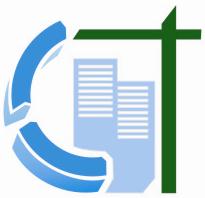 